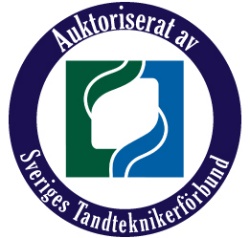 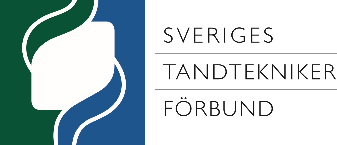 Ansökan om auktorisation av tandtekniskt laboratoriumGrundläggande uppgifter Företagsuppgifter:	(Obligatoriska uppgifter märkta med *.)
Certifieringen gäller i 24 månader efter godkännandet.
Administrationskostnad för certifieringen är 700 kronor inklusive moms per certifieringstillfälle.*Dina personuppgifter är alltid skyddade hos oss. Vi på Sveriges Tandteknikerförbund värnar om den personliga integriteten. Vi prioriterar skyddet av all information du anförtror oss och följer dataskyddsförordningen GDPR och de lagar och regler som gäller i Sverige, för att skydda din integritet. Bara ett begränsat antal personer med särskild behörighet har tillgång till informationen.Så här behandlar Sveriges Tandteknikerförbund dina personuppgifterSveriges Tandteknikerförbund behandlar personuppgifter i syfte att administrera kundförhållandet och lämnas inte ut till tredje man.


Checklista och underskrift krävs på nästa sida ➔Ansökan om auktorisation av tandtekniskt laboratoriumChecklista och intygande av uppgifter 

Checklista för dokument som skall bifogas:	Samtliga bilagor måste bifogas för auktorisation.Kopia av registreringsbeviset från Läkemedelsverket om tillverkning av specialanpassade medicintekniska produkter.Har en godkänd kvalitetssäkring registrerad hos tandteknikerförbundet ellerett dokument som styrker kvalitetssäkringsarbetet från till exempel Fokus, FR 2000, ISO 9001, ISO 13485 eller annat kvalitetsledningssystem.Uppgifternas riktighet intygas av:Skicka ansökan med bilagor till: Sveriges Tandteknikerförbund Service ABBox 833, 101 36 StockholmFYLLS I AV Sveriges Tandteknikerförbund Service AB:JURIDISKT FÖRETAGSNAMN: *ORGANISATIONSNUMMER: *POSTADRESS (ev. box): *POSTNUMMER: *ORT: *TELEFON: *E-POST: *E-POST: *ORT: *NAMNTECKNING FIRMATECKNARE: *DATUM: *NAMNTECKNING FIRMATECKNARE: *E-POST: *NAMNFÖRTYDLIGANDE FIRMATECKNARE: *AUKTORISATIONSDATUM:SIGNATUR: